Аппликация для детей 3-4 лет по теме: «Овечка»Цель: Создание образа овечкиЗадачи: Познакомить с новой техникой изображения из ваты.                Развивать художественное восприятие, мышление, мелкую                моторику рук.                Воспитывать аккуратность, усидчивость, вызвать                 эмоциональный отклик, вызвать желание создавать образ.Материал: Бумага белая и зеленая, шаблон овечки, клей, вата, карандаш.Ход работы:Послушайте стихотворение и отгадайте ,о ком в нем говорится.               Среди березок стройных- зеленая опушка.               В густой траве пасутся кудряшки- завитушки.               У них крутые рожки и бархатные ушки.               Между собой бодаются кудряшки- завитушки.                                       (барашки , овечки)Как называют у овец папу?Как называют у овец маму?Как называют у овец детенышей?Чем питаются овцы?Сегодня мы с помощью ваты будем делать пушистую овечку.Где пасется овечка? ( На полянке, где много травы).Смотрите я беру бумагу зеленого цвета и отрываю длинные полоски- это будет трава.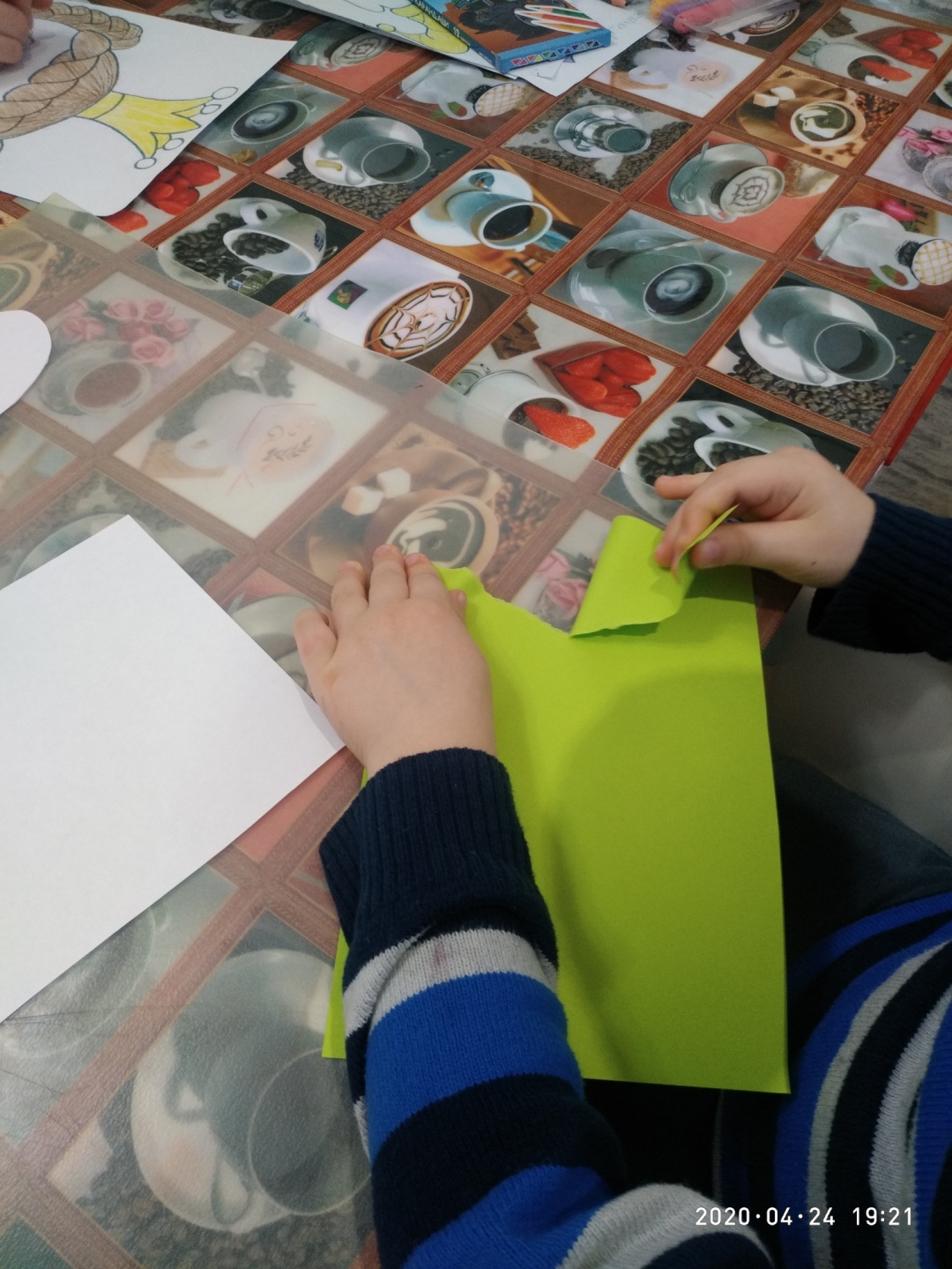 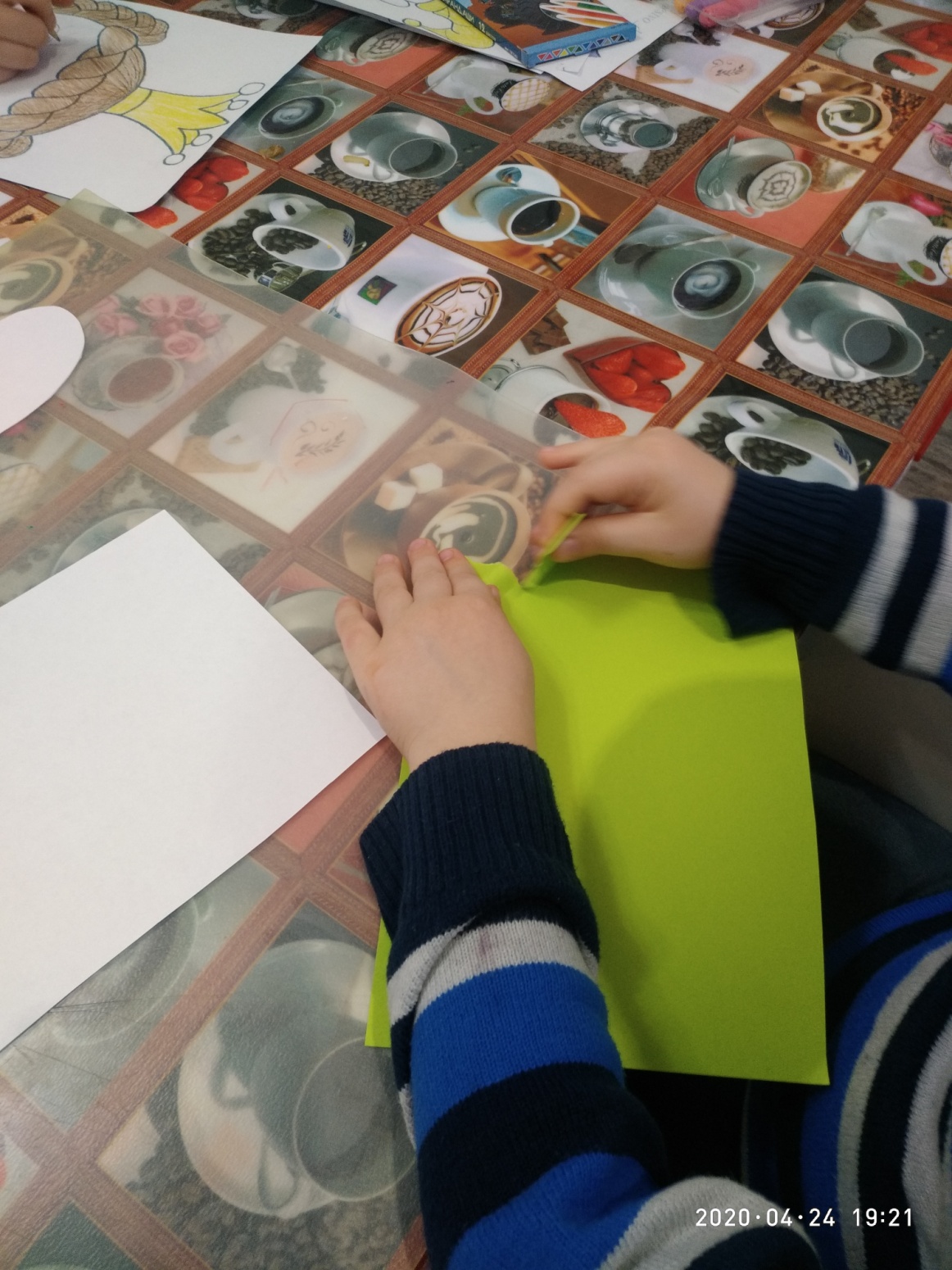 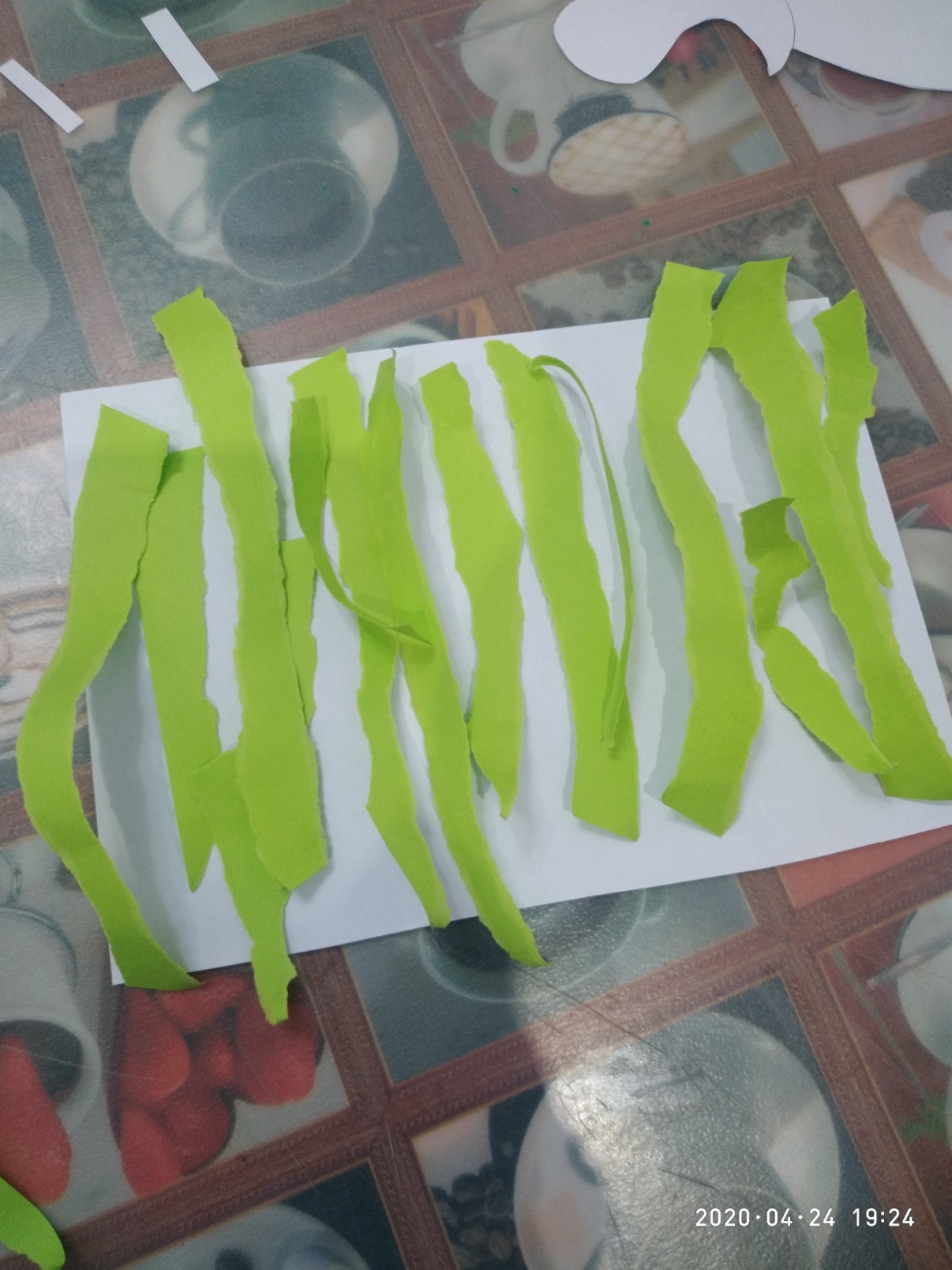 А теперь надо приклеить – эту травку.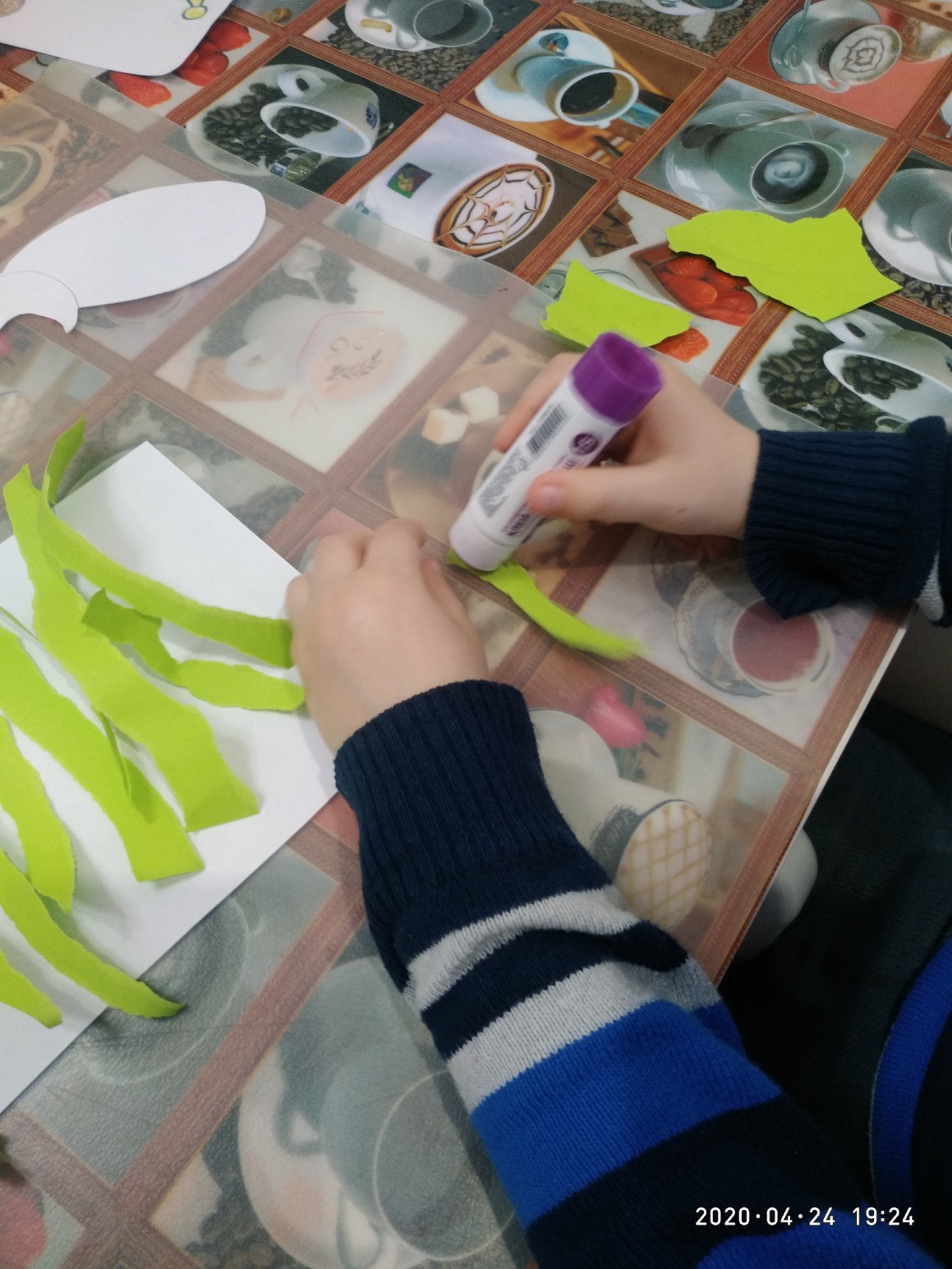 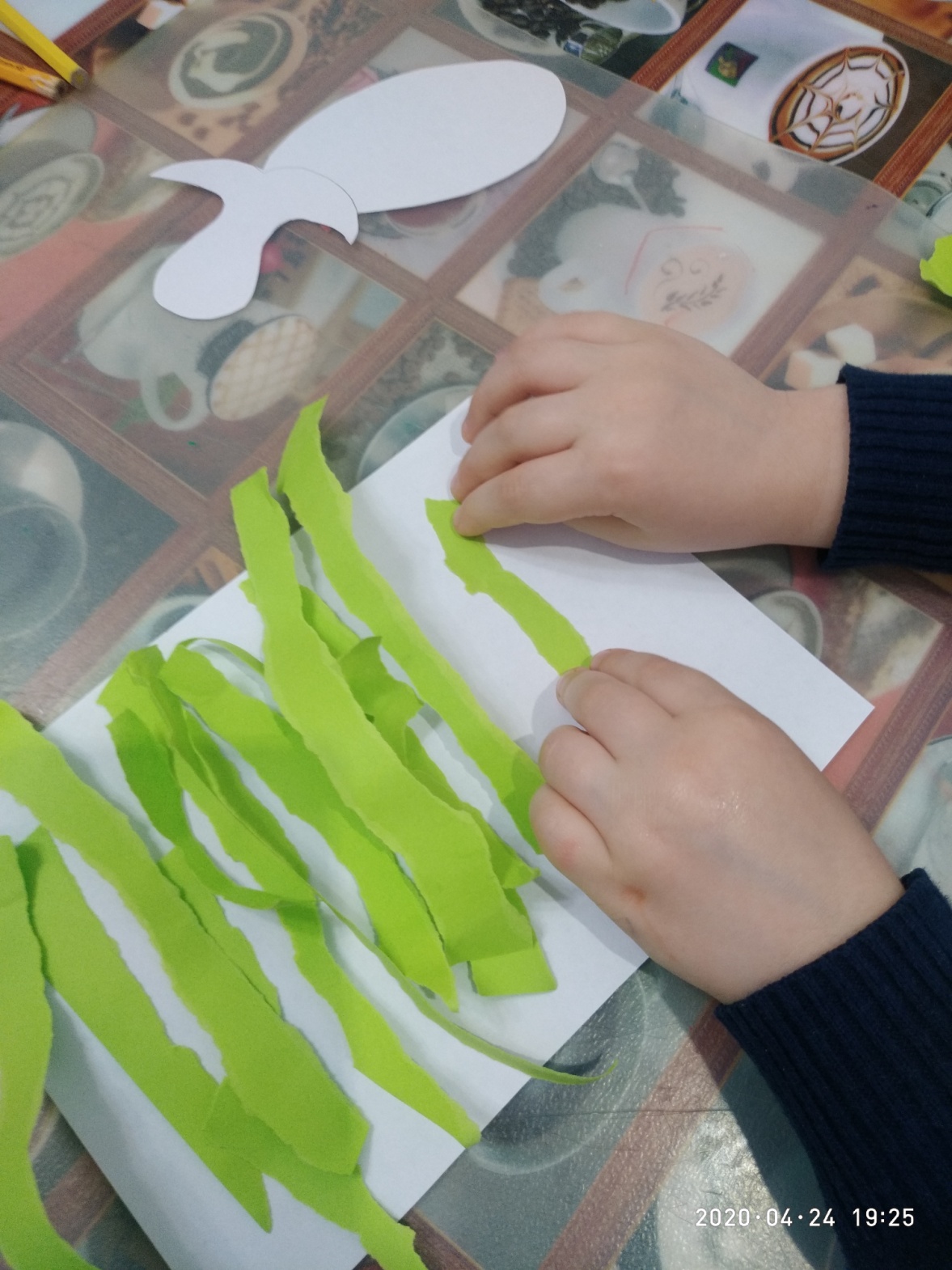 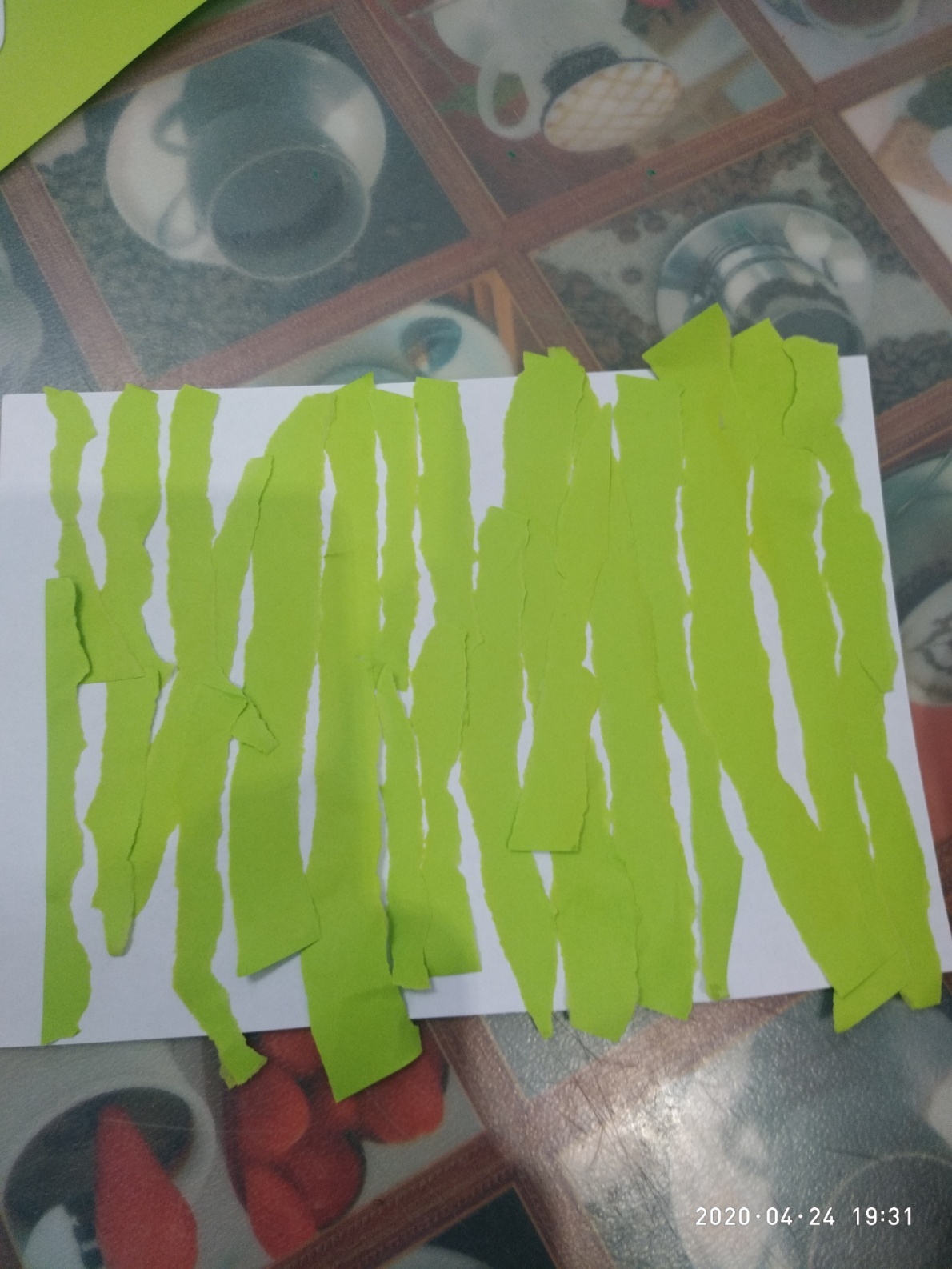 Пальчиковая гимнастика «Овечка»На лугу стоят овечки. (Сгибаем и разгибаем пальчики).Шерсть закручена в колечки.  (Поочередно  соединять с большим пальчиком все остальные. Выполнять  сразу двумя руками).А играет для овечек на свирели человечек. ( Имитировать игру на дудочке).Продолжаем нашу поделку. Берем заготовку и приклеиваем на травку.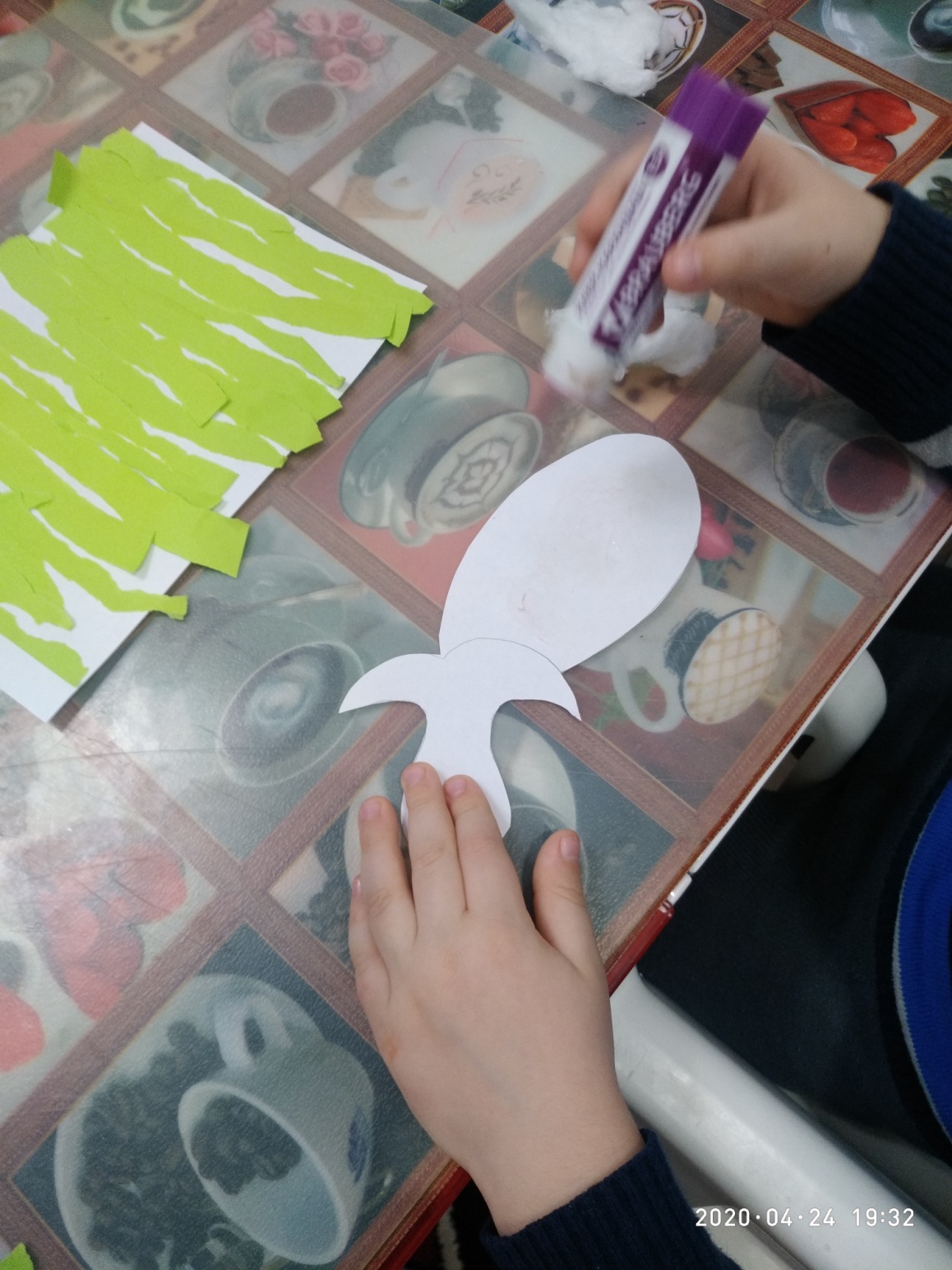 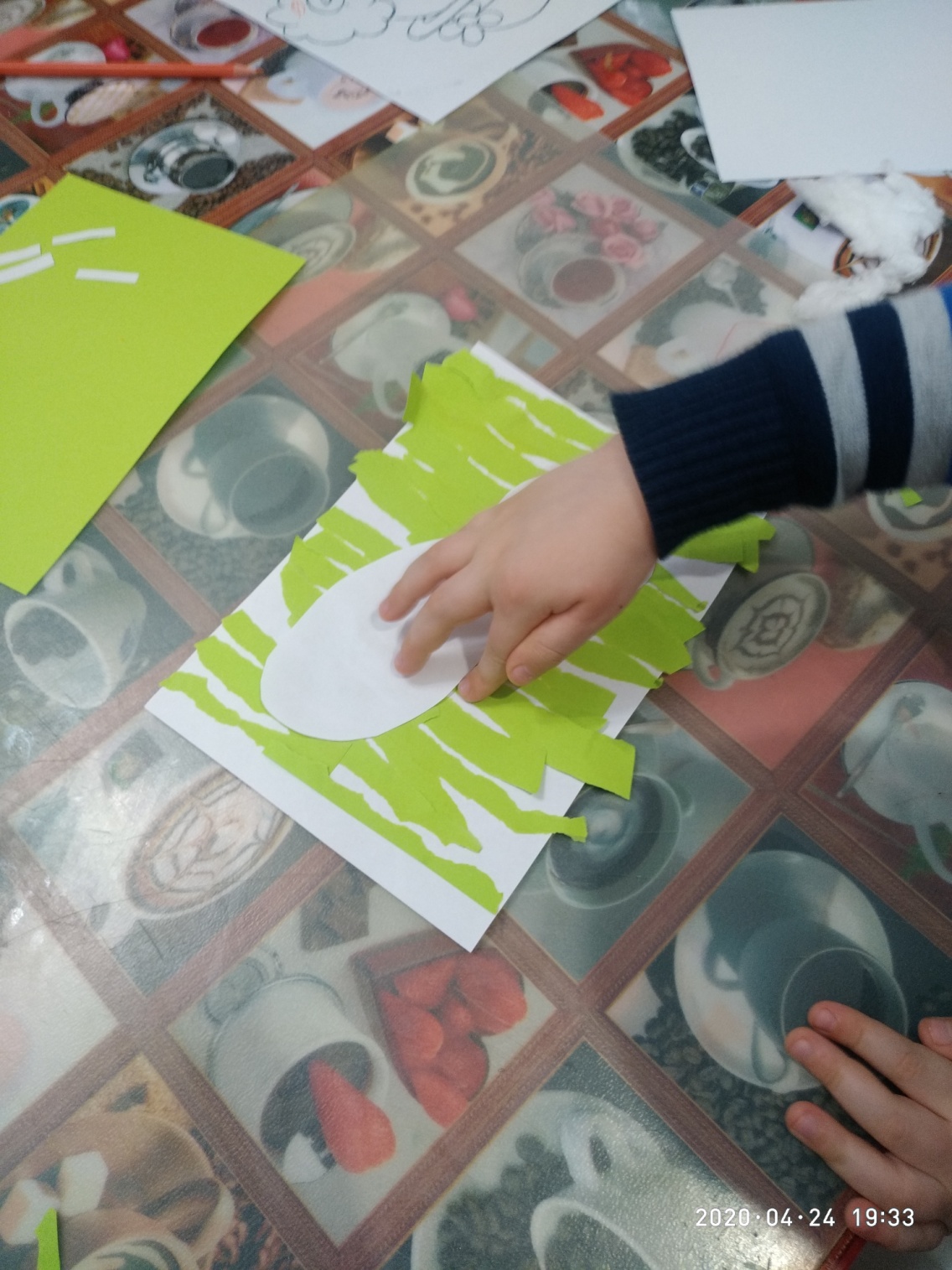 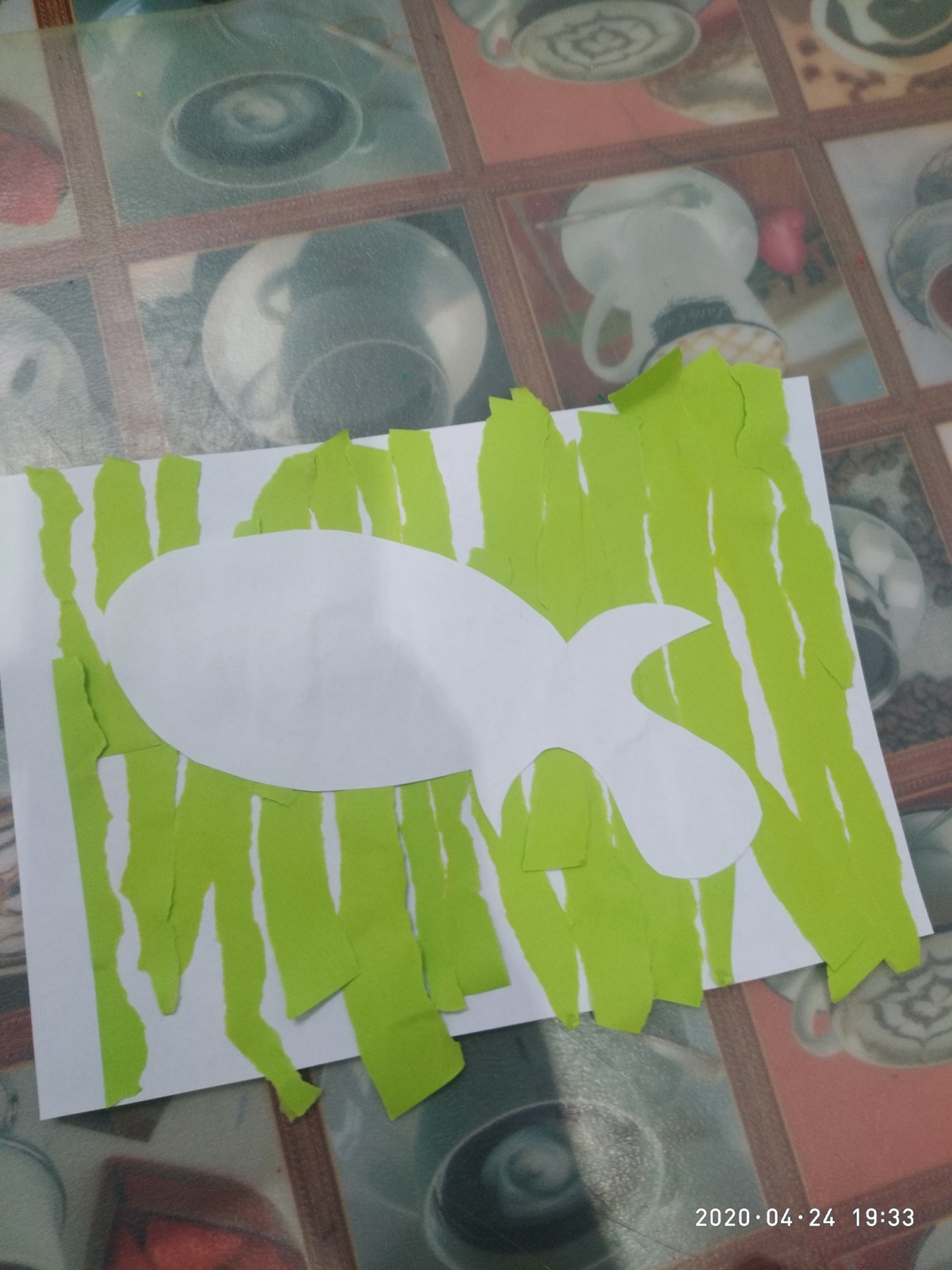 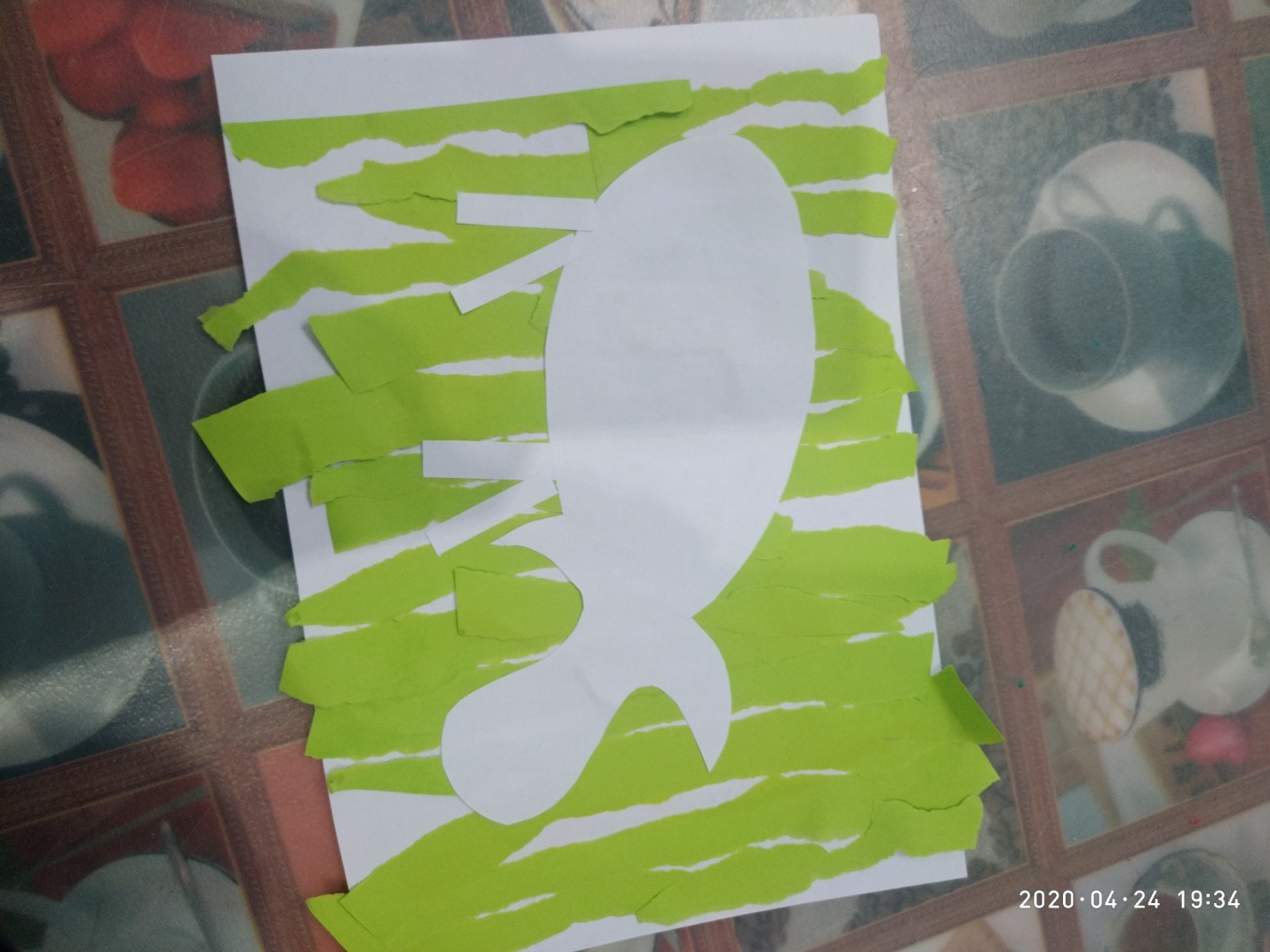 Теперь нам надо намазать туловище клеем. Отрываем клочок ваты и приклеиваем к шаблону. C клеем  работаем аккуратно если испачкали руки вытираем их                               салфеткой.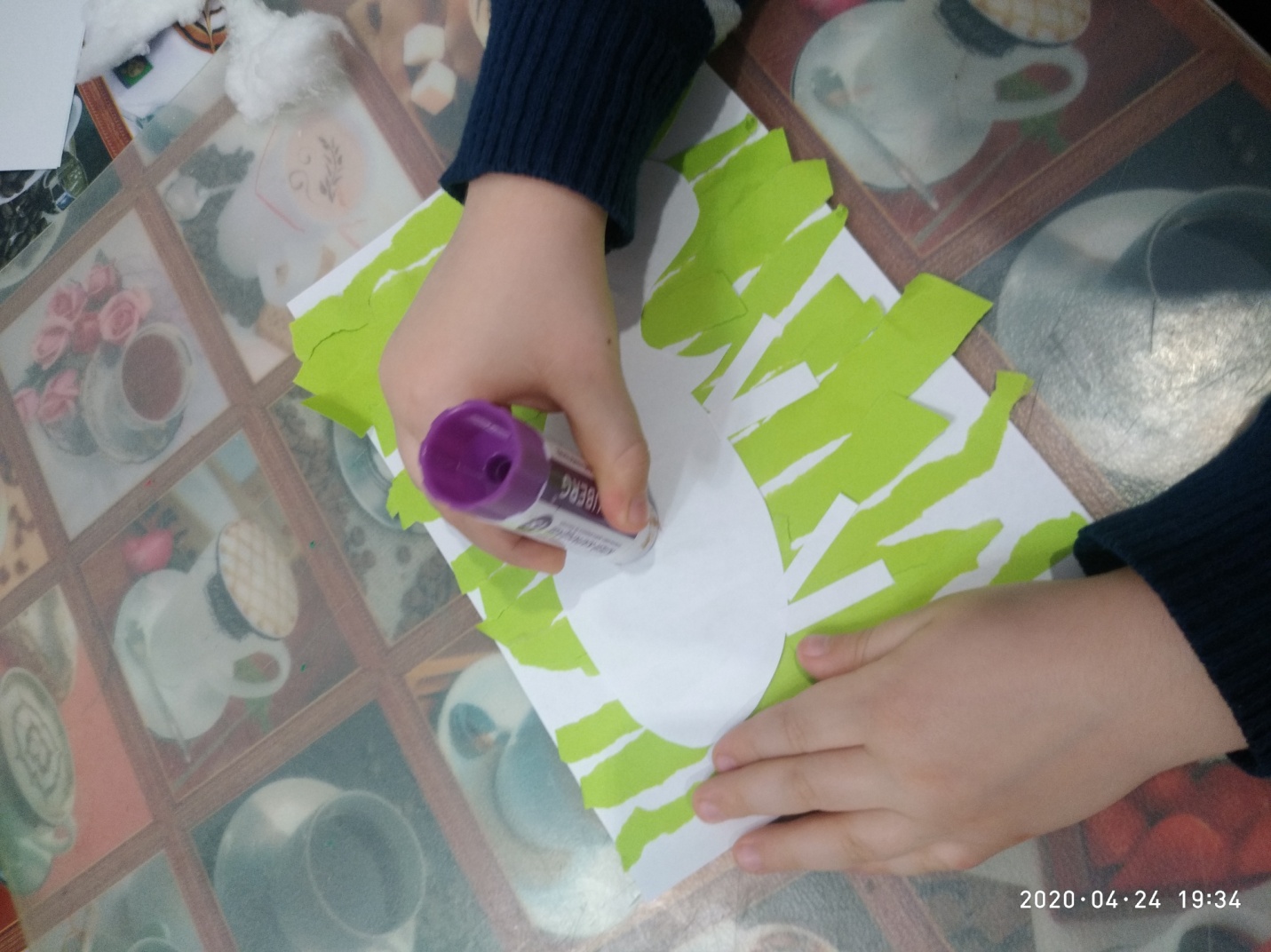 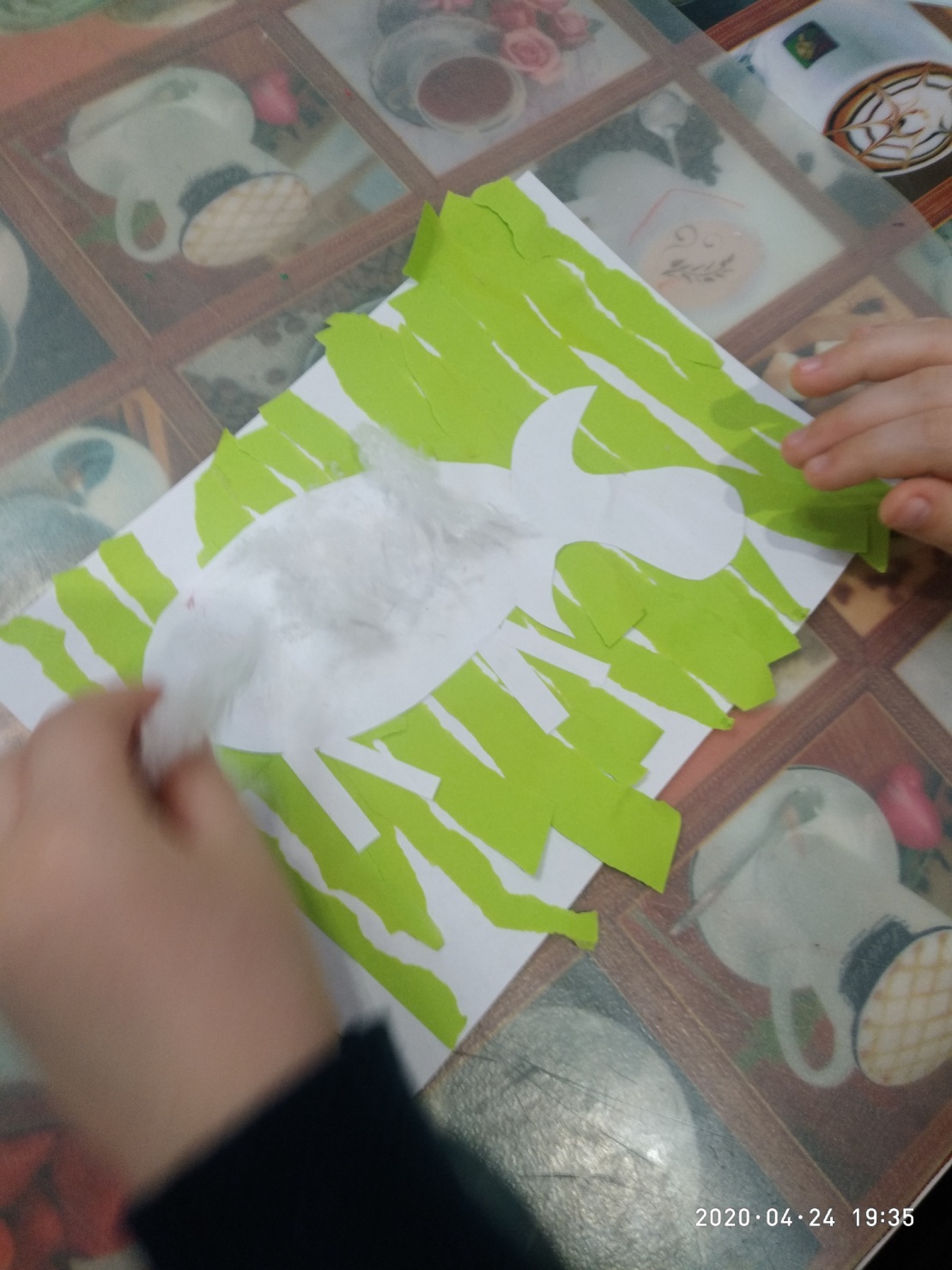 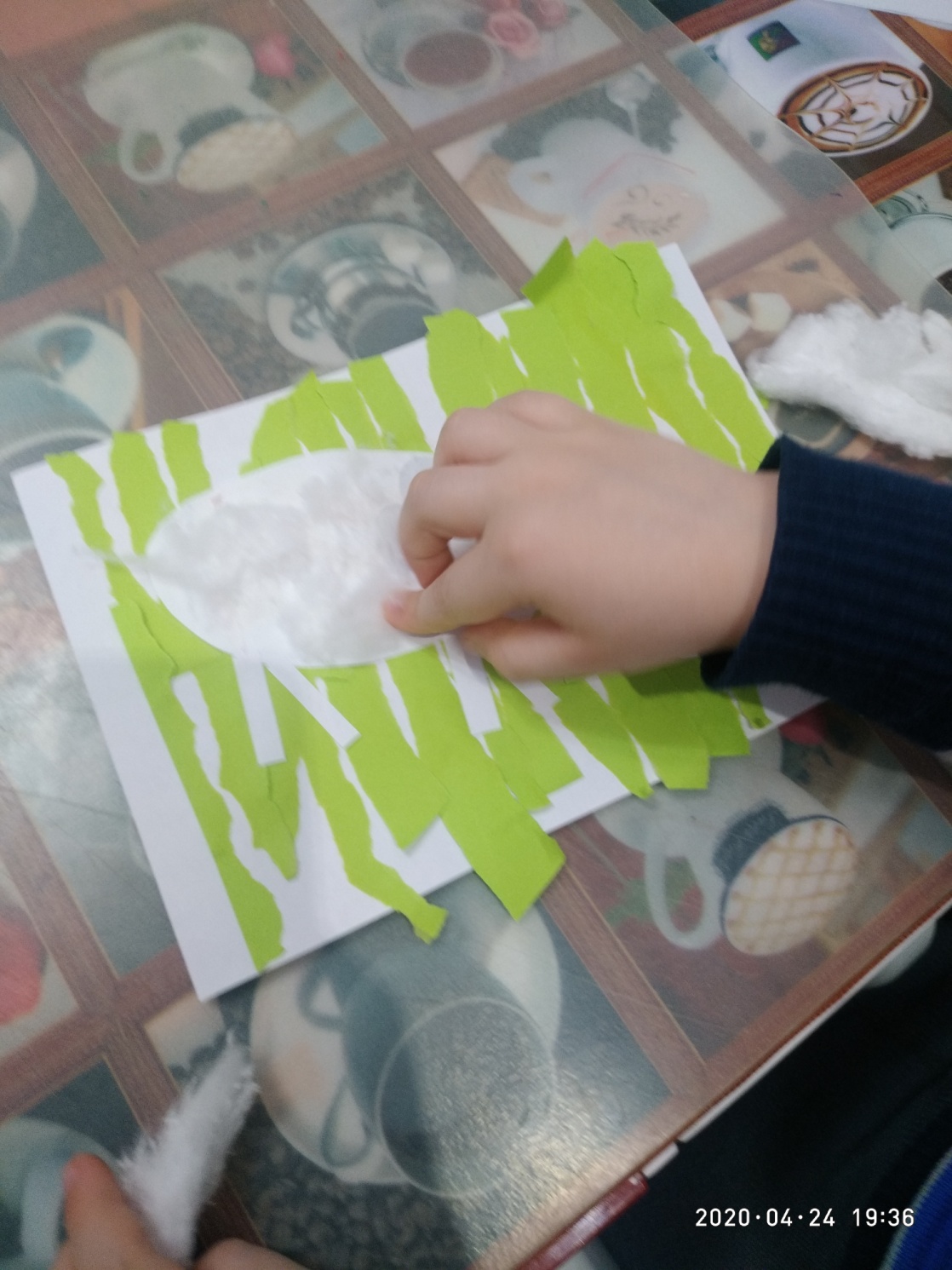 И осталось самое интересное. Нарисовать овечки глазки, носик, ротик.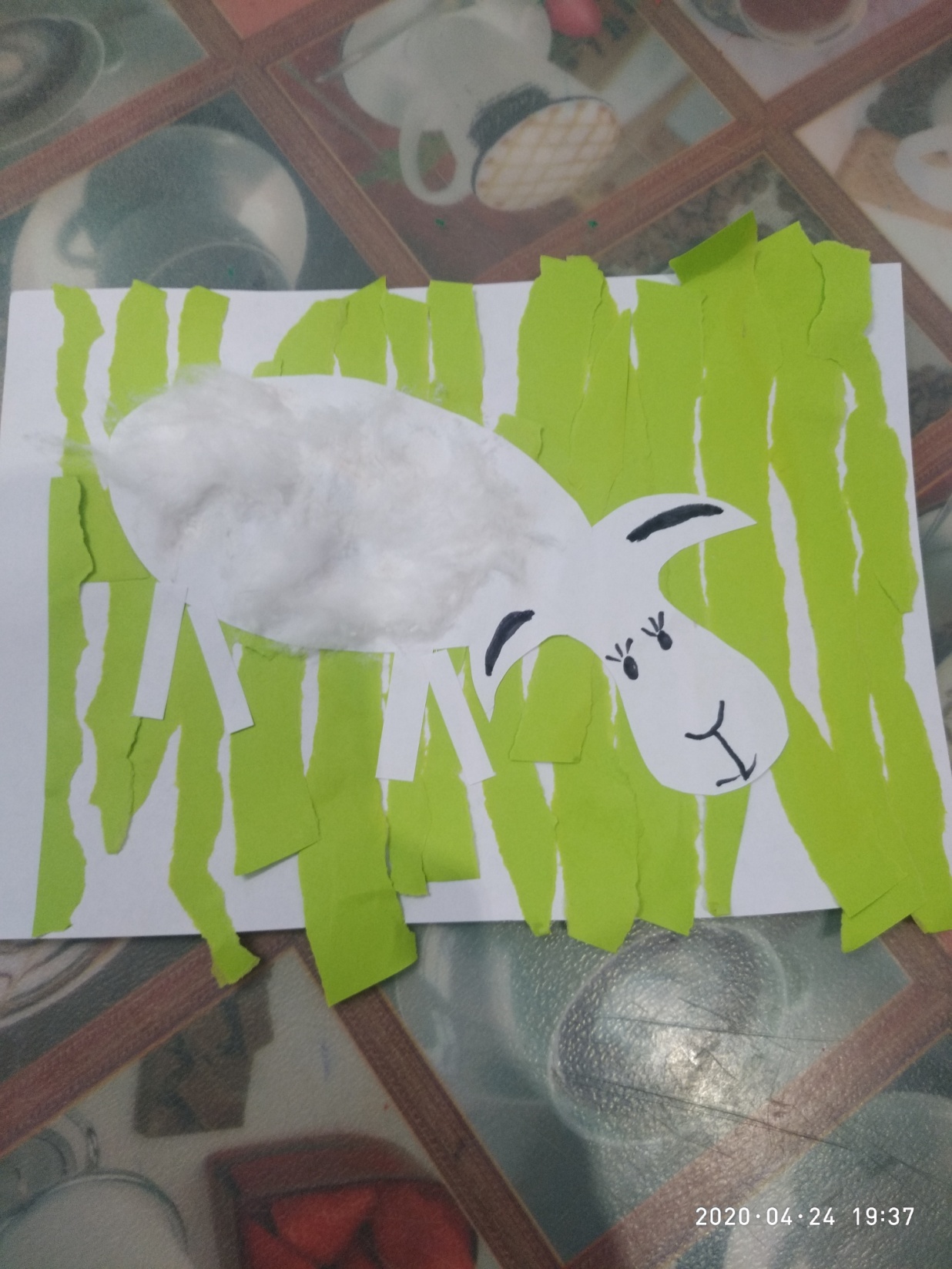 